Требования к внешнему виду нестационарного торгового объекта (бахчевого развала)Объект должен выполняться на основе металлокаркаса, окрашенного в светло-серый цвет (RAL 7004), с последующей обшивкой деревянными ламелями цвета слоновой кости (RAL1014). Конструктивные элементы жесткости и крепления должны быть закрыты декоративными элементами. Габаритные размеры – не более представленных в схеме размещения.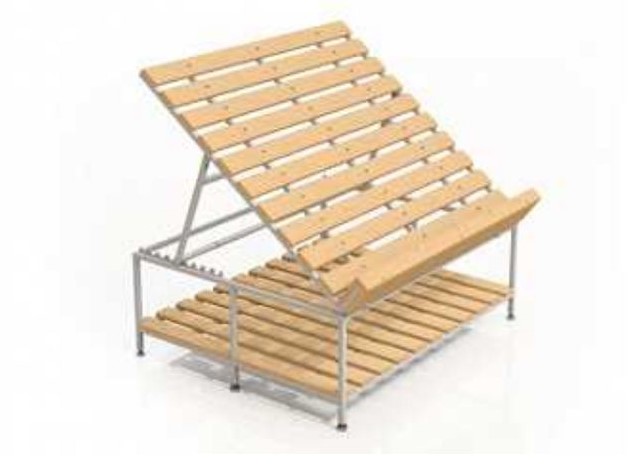 